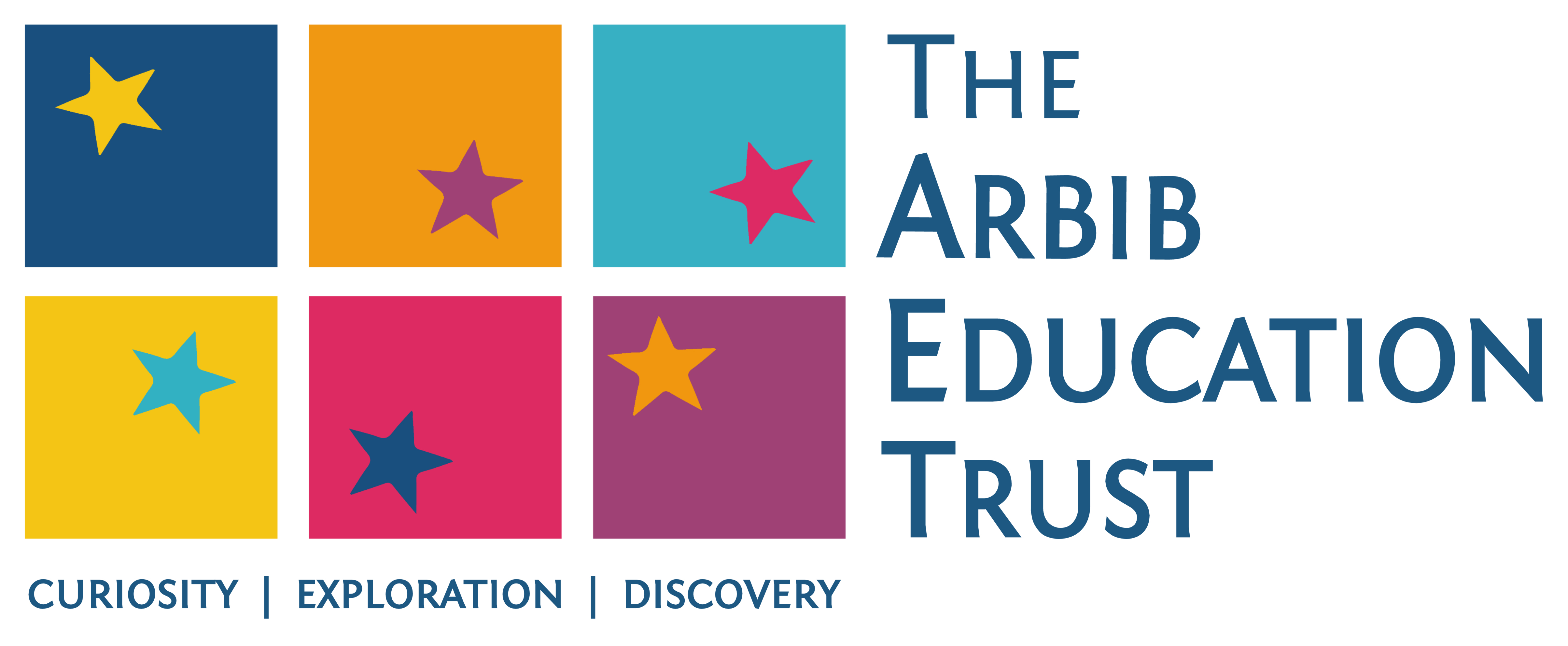 TEACHER’S APPLICATION FORMPlease complete in BLACK ink.The Arbib Education Trust is committed to safeguarding and promoting the welfare of children and young people and expects all staff and volunteers to share this commitment.TEACHER’S APPLICATION FORMPlease complete in BLACK ink.The Arbib Education Trust is committed to safeguarding and promoting the welfare of children and young people and expects all staff and volunteers to share this commitment.TEACHER’S APPLICATION FORMPlease complete in BLACK ink.The Arbib Education Trust is committed to safeguarding and promoting the welfare of children and young people and expects all staff and volunteers to share this commitment.TEACHER’S APPLICATION FORMPlease complete in BLACK ink.The Arbib Education Trust is committed to safeguarding and promoting the welfare of children and young people and expects all staff and volunteers to share this commitment.TEACHER’S APPLICATION FORMPlease complete in BLACK ink.The Arbib Education Trust is committed to safeguarding and promoting the welfare of children and young people and expects all staff and volunteers to share this commitment.TEACHER’S APPLICATION FORMPlease complete in BLACK ink.The Arbib Education Trust is committed to safeguarding and promoting the welfare of children and young people and expects all staff and volunteers to share this commitment.TEACHER’S APPLICATION FORMPlease complete in BLACK ink.The Arbib Education Trust is committed to safeguarding and promoting the welfare of children and young people and expects all staff and volunteers to share this commitment.TEACHER’S APPLICATION FORMPlease complete in BLACK ink.The Arbib Education Trust is committed to safeguarding and promoting the welfare of children and young people and expects all staff and volunteers to share this commitment.TEACHER’S APPLICATION FORMPlease complete in BLACK ink.The Arbib Education Trust is committed to safeguarding and promoting the welfare of children and young people and expects all staff and volunteers to share this commitment.TEACHER’S APPLICATION FORMPlease complete in BLACK ink.The Arbib Education Trust is committed to safeguarding and promoting the welfare of children and young people and expects all staff and volunteers to share this commitment.POST APPLIED FOR:POST APPLIED FOR:PERSONAL DETAILSPERSONAL DETAILSPERSONAL DETAILSPERSONAL DETAILSPERSONAL DETAILSPERSONAL DETAILSPERSONAL DETAILSPERSONAL DETAILSPERSONAL DETAILSPERSONAL DETAILSTitle:Title:Title:Surname:Surname:Surname:Surname:Forename(s):Forename(s):Forename(s):DoB:(not compulsory)DoB:(not compulsory)DoB:(not compulsory)Address:Post Code:Address:Post Code:Address:Post Code:National Insurance No:National Insurance No:National Insurance No:Address:Post Code:Address:Post Code:Address:Post Code:Mobile No:Mobile No:Mobile No:If you have been at this address for less than 5 years please provide details of previous addresses covering this period on a separate sheet.If you have been at this address for less than 5 years please provide details of previous addresses covering this period on a separate sheet.If you have been at this address for less than 5 years please provide details of previous addresses covering this period on a separate sheet.If you have been at this address for less than 5 years please provide details of previous addresses covering this period on a separate sheet.If you have been at this address for less than 5 years please provide details of previous addresses covering this period on a separate sheet.If you have been at this address for less than 5 years please provide details of previous addresses covering this period on a separate sheet.If you have been at this address for less than 5 years please provide details of previous addresses covering this period on a separate sheet.If you have been at this address for less than 5 years please provide details of previous addresses covering this period on a separate sheet.If you have been at this address for less than 5 years please provide details of previous addresses covering this period on a separate sheet.If you have been at this address for less than 5 years please provide details of previous addresses covering this period on a separate sheet.Tel No (day):Tel No (day):Tel No (day):Tel No (day):Tel No (day):Tel No (day):Tel No (eve):Tel No (eve):Tel No (eve):Tel No (eve):Email:Email:Email:Email:Email:Email:Email:Email:Email:Email:Do you hold Qualified Teacher Status?Do you hold Qualified Teacher Status?Do you hold Qualified Teacher Status?Do you hold Qualified Teacher Status?Yes                      NoYes                      NoYes                      NoIf No, are you an (pls circle): If No, are you an (pls circle): OTT         NQT         UnqualifiedDfE Number:  DfE Number:  If qualified in the UK have you passed your induction year?If qualified in the UK have you passed your induction year?If qualified in the UK have you passed your induction year?If qualified in the UK have you passed your induction year?Yes                      NoYes                      NoYes                      NoIf qualified in the UK have you passed your induction year?If qualified in the UK have you passed your induction year?If qualified in the UK have you passed your induction year?If qualified in the UK have you passed your induction year?Yes                      NoYes                      NoYes                      NoDo you require a permit to work in the ?    *Yes/No   If yes, do you have a current permit to work?                 *Yes/NoIf yes, please provide the original along with originals of any other evidence that you are eligible to work in the .Do you require a permit to work in the ?    *Yes/No   If yes, do you have a current permit to work?                 *Yes/NoIf yes, please provide the original along with originals of any other evidence that you are eligible to work in the .Do you require a permit to work in the ?    *Yes/No   If yes, do you have a current permit to work?                 *Yes/NoIf yes, please provide the original along with originals of any other evidence that you are eligible to work in the .Do you require a permit to work in the ?    *Yes/No   If yes, do you have a current permit to work?                 *Yes/NoIf yes, please provide the original along with originals of any other evidence that you are eligible to work in the .Do you require a permit to work in the ?    *Yes/No   If yes, do you have a current permit to work?                 *Yes/NoIf yes, please provide the original along with originals of any other evidence that you are eligible to work in the .Do you require a permit to work in the ?    *Yes/No   If yes, do you have a current permit to work?                 *Yes/NoIf yes, please provide the original along with originals of any other evidence that you are eligible to work in the .Do you require a permit to work in the ?    *Yes/No   If yes, do you have a current permit to work?                 *Yes/NoIf yes, please provide the original along with originals of any other evidence that you are eligible to work in the .Do you require a permit to work in the ?    *Yes/No   If yes, do you have a current permit to work?                 *Yes/NoIf yes, please provide the original along with originals of any other evidence that you are eligible to work in the .Do you require a permit to work in the ?    *Yes/No   If yes, do you have a current permit to work?                 *Yes/NoIf yes, please provide the original along with originals of any other evidence that you are eligible to work in the .Do you require a permit to work in the ?    *Yes/No   If yes, do you have a current permit to work?                 *Yes/NoIf yes, please provide the original along with originals of any other evidence that you are eligible to work in the .Please indicate whether you have any family or close relationships with existing employees/employment at The Langley Academy or children attending the academy.                                                                                                           Yes/No                                                                                                                                         Please indicate whether you have any family or close relationships with existing employees/employment at The Langley Academy or children attending the academy.                                                                                                           Yes/No                                                                                                                                         Please indicate whether you have any family or close relationships with existing employees/employment at The Langley Academy or children attending the academy.                                                                                                           Yes/No                                                                                                                                         Please indicate whether you have any family or close relationships with existing employees/employment at The Langley Academy or children attending the academy.                                                                                                           Yes/No                                                                                                                                         Please indicate whether you have any family or close relationships with existing employees/employment at The Langley Academy or children attending the academy.                                                                                                           Yes/No                                                                                                                                         Please indicate whether you have any family or close relationships with existing employees/employment at The Langley Academy or children attending the academy.                                                                                                           Yes/No                                                                                                                                         Please indicate whether you have any family or close relationships with existing employees/employment at The Langley Academy or children attending the academy.                                                                                                           Yes/No                                                                                                                                         Please indicate whether you have any family or close relationships with existing employees/employment at The Langley Academy or children attending the academy.                                                                                                           Yes/No                                                                                                                                         Please indicate whether you have any family or close relationships with existing employees/employment at The Langley Academy or children attending the academy.                                                                                                           Yes/No                                                                                                                                         Please indicate whether you have any family or close relationships with existing employees/employment at The Langley Academy or children attending the academy.                                                                                                           Yes/No                                                                                                                                         ACADEMIC & PROFESSIONAL QUALIFICATIONSACADEMIC & PROFESSIONAL QUALIFICATIONSACADEMIC & PROFESSIONAL QUALIFICATIONSACADEMIC & PROFESSIONAL QUALIFICATIONSACADEMIC & PROFESSIONAL QUALIFICATIONSACADEMIC & PROFESSIONAL QUALIFICATIONSACADEMIC & PROFESSIONAL QUALIFICATIONSACADEMIC & PROFESSIONAL QUALIFICATIONSACADEMIC & PROFESSIONAL QUALIFICATIONSACADEMIC & PROFESSIONAL QUALIFICATIONSName & Addresses of Schools/CollegesFrom (dd/mm/yy)From (dd/mm/yy)From (dd/mm/yy)From (dd/mm/yy)To (dd/mm/yy)To (dd/mm/yy)To (dd/mm/yy)Qualifications Obtained – please include A Level grades and class of degreeQualifications Obtained – please include A Level grades and class of degreeMEMBERSHIP OF PROFESSIONAL ASSOCIATIONS  Please state whether you are a member of any technical or professional associations, and if so, which:MEMBERSHIP OF PROFESSIONAL ASSOCIATIONS  Please state whether you are a member of any technical or professional associations, and if so, which:MEMBERSHIP OF PROFESSIONAL ASSOCIATIONS  Please state whether you are a member of any technical or professional associations, and if so, which:MEMBERSHIP OF PROFESSIONAL ASSOCIATIONS  Please state whether you are a member of any technical or professional associations, and if so, which:MEMBERSHIP OF PROFESSIONAL ASSOCIATIONS  Please state whether you are a member of any technical or professional associations, and if so, which:MEMBERSHIP OF PROFESSIONAL ASSOCIATIONS  Please state whether you are a member of any technical or professional associations, and if so, which:MEMBERSHIP OF PROFESSIONAL ASSOCIATIONS  Please state whether you are a member of any technical or professional associations, and if so, which:MEMBERSHIP OF PROFESSIONAL ASSOCIATIONS  Please state whether you are a member of any technical or professional associations, and if so, which:MEMBERSHIP OF PROFESSIONAL ASSOCIATIONS  Please state whether you are a member of any technical or professional associations, and if so, which:MEMBERSHIP OF PROFESSIONAL ASSOCIATIONS  Please state whether you are a member of any technical or professional associations, and if so, which:MEMBERSHIP OF PROFESSIONAL ASSOCIATIONS  Please state whether you are a member of any technical or professional associations, and if so, which:MEMBERSHIP OF PROFESSIONAL ASSOCIATIONS  Please state whether you are a member of any technical or professional associations, and if so, which:MEMBERSHIP OF PROFESSIONAL ASSOCIATIONS  Please state whether you are a member of any technical or professional associations, and if so, which:MEMBERSHIP OF PROFESSIONAL ASSOCIATIONS  Please state whether you are a member of any technical or professional associations, and if so, which:MEMBERSHIP OF PROFESSIONAL ASSOCIATIONS  Please state whether you are a member of any technical or professional associations, and if so, which:MEMBERSHIP OF PROFESSIONAL ASSOCIATIONS  Please state whether you are a member of any technical or professional associations, and if so, which:MEMBERSHIP OF PROFESSIONAL ASSOCIATIONS  Please state whether you are a member of any technical or professional associations, and if so, which:MEMBERSHIP OF PROFESSIONAL ASSOCIATIONS  Please state whether you are a member of any technical or professional associations, and if so, which:MEMBERSHIP OF PROFESSIONAL ASSOCIATIONS  Please state whether you are a member of any technical or professional associations, and if so, which:PERSONAL DEVELOPMENT  Have you attended any training courses/seminars to develop your skills.  If yes, please list:PERSONAL DEVELOPMENT  Have you attended any training courses/seminars to develop your skills.  If yes, please list:PERSONAL DEVELOPMENT  Have you attended any training courses/seminars to develop your skills.  If yes, please list:PERSONAL DEVELOPMENT  Have you attended any training courses/seminars to develop your skills.  If yes, please list:PERSONAL DEVELOPMENT  Have you attended any training courses/seminars to develop your skills.  If yes, please list:PERSONAL DEVELOPMENT  Have you attended any training courses/seminars to develop your skills.  If yes, please list:PERSONAL DEVELOPMENT  Have you attended any training courses/seminars to develop your skills.  If yes, please list:PERSONAL DEVELOPMENT  Have you attended any training courses/seminars to develop your skills.  If yes, please list:PERSONAL DEVELOPMENT  Have you attended any training courses/seminars to develop your skills.  If yes, please list:PERSONAL DEVELOPMENT  Have you attended any training courses/seminars to develop your skills.  If yes, please list:PERSONAL DEVELOPMENT  Have you attended any training courses/seminars to develop your skills.  If yes, please list:PERSONAL DEVELOPMENT  Have you attended any training courses/seminars to develop your skills.  If yes, please list:PERSONAL DEVELOPMENT  Have you attended any training courses/seminars to develop your skills.  If yes, please list:PERSONAL DEVELOPMENT  Have you attended any training courses/seminars to develop your skills.  If yes, please list:PERSONAL DEVELOPMENT  Have you attended any training courses/seminars to develop your skills.  If yes, please list:PERSONAL DEVELOPMENT  Have you attended any training courses/seminars to develop your skills.  If yes, please list:PERSONAL DEVELOPMENT  Have you attended any training courses/seminars to develop your skills.  If yes, please list:PERSONAL DEVELOPMENT  Have you attended any training courses/seminars to develop your skills.  If yes, please list:PERSONAL DEVELOPMENT  Have you attended any training courses/seminars to develop your skills.  If yes, please list:Course TitleCourse TitleCourse TitleCourse TitleDate From(dd/mm/yy)Date From(dd/mm/yy)Date From(dd/mm/yy)Date From(dd/mm/yy)Date From(dd/mm/yy)Date From(dd/mm/yy)Date To(dd/mm/yy)Date To(dd/mm/yy)Date To(dd/mm/yy)Details of CourseDetails of CourseDetails of CourseDetails of CourseDetails of CourseDetails of CourseDETAILS OF PRESENT OR MOST RECENT EMPLOYER (Any gaps in employment should be explained in your supporting statement)DETAILS OF PRESENT OR MOST RECENT EMPLOYER (Any gaps in employment should be explained in your supporting statement)DETAILS OF PRESENT OR MOST RECENT EMPLOYER (Any gaps in employment should be explained in your supporting statement)DETAILS OF PRESENT OR MOST RECENT EMPLOYER (Any gaps in employment should be explained in your supporting statement)DETAILS OF PRESENT OR MOST RECENT EMPLOYER (Any gaps in employment should be explained in your supporting statement)DETAILS OF PRESENT OR MOST RECENT EMPLOYER (Any gaps in employment should be explained in your supporting statement)DETAILS OF PRESENT OR MOST RECENT EMPLOYER (Any gaps in employment should be explained in your supporting statement)DETAILS OF PRESENT OR MOST RECENT EMPLOYER (Any gaps in employment should be explained in your supporting statement)DETAILS OF PRESENT OR MOST RECENT EMPLOYER (Any gaps in employment should be explained in your supporting statement)DETAILS OF PRESENT OR MOST RECENT EMPLOYER (Any gaps in employment should be explained in your supporting statement)DETAILS OF PRESENT OR MOST RECENT EMPLOYER (Any gaps in employment should be explained in your supporting statement)DETAILS OF PRESENT OR MOST RECENT EMPLOYER (Any gaps in employment should be explained in your supporting statement)DETAILS OF PRESENT OR MOST RECENT EMPLOYER (Any gaps in employment should be explained in your supporting statement)DETAILS OF PRESENT OR MOST RECENT EMPLOYER (Any gaps in employment should be explained in your supporting statement)DETAILS OF PRESENT OR MOST RECENT EMPLOYER (Any gaps in employment should be explained in your supporting statement)DETAILS OF PRESENT OR MOST RECENT EMPLOYER (Any gaps in employment should be explained in your supporting statement)DETAILS OF PRESENT OR MOST RECENT EMPLOYER (Any gaps in employment should be explained in your supporting statement)DETAILS OF PRESENT OR MOST RECENT EMPLOYER (Any gaps in employment should be explained in your supporting statement)DETAILS OF PRESENT OR MOST RECENT EMPLOYER (Any gaps in employment should be explained in your supporting statement)Name of Organisation:Name of Organisation:Name of Organisation:Name of Organisation:Name of Organisation:Name of Organisation:Name of Organisation:Name of Organisation:Name of Organisation:Name of Organisation:Name of Organisation:Name of Organisation:Name of Organisation:Name of Organisation:Name of Organisation:Name of Organisation:Name of Organisation:Name of Organisation:Start Date: (dd/mm/yy)Start Date: (dd/mm/yy)Start Date: (dd/mm/yy)End Date: (dd/mm/yy)End Date: (dd/mm/yy)End Date: (dd/mm/yy)End Date: (dd/mm/yy)End Date: (dd/mm/yy)End Date: (dd/mm/yy)End Date: (dd/mm/yy)End Date: (dd/mm/yy)End Date: (dd/mm/yy)Position/Job Title:Position/Job Title:Position/Job Title:Position/Job Title:Position/Job Title:Position/Job Title:Address:Address:Address:Name of Headteacher/Principal: Name of Headteacher/Principal: Name of Headteacher/Principal: Name of Headteacher/Principal: Name of Headteacher/Principal: Name of Headteacher/Principal: Name of Headteacher/Principal: Post Title:E-mail address:Telephone Number:Post Title:E-mail address:Telephone Number:Post Title:E-mail address:Telephone Number:Post Title:E-mail address:Telephone Number:Post Title:E-mail address:Telephone Number:Post Title:E-mail address:Telephone Number:Post Title:E-mail address:Telephone Number:Main duties (use separate sheet if necessary and attach)Main duties (use separate sheet if necessary and attach)Main duties (use separate sheet if necessary and attach)Main duties (use separate sheet if necessary and attach)Main duties (use separate sheet if necessary and attach)Main duties (use separate sheet if necessary and attach)Main duties (use separate sheet if necessary and attach)Main duties (use separate sheet if necessary and attach)Main duties (use separate sheet if necessary and attach)Main duties (use separate sheet if necessary and attach)Main duties (use separate sheet if necessary and attach)Main duties (use separate sheet if necessary and attach)Main duties (use separate sheet if necessary and attach)Main duties (use separate sheet if necessary and attach)Main duties (use separate sheet if necessary and attach)Main duties (use separate sheet if necessary and attach)Main duties (use separate sheet if necessary and attach)Main duties (use separate sheet if necessary and attach)Main duties (use separate sheet if necessary and attach)Current Salary:  Current Salary:  Responsible to:Responsible to:Responsible to:Responsible to:Responsible to:Responsible to:Responsible to:Responsible to:Responsible to:Reason for leaving:Reason for leaving:Reason for leaving:Reason for leaving:Reason for leaving:Reason for leaving:Reason for leaving:Reason for leaving:DETAILS OF PREVIOUS EMPLOYERS  (in reverse order)DETAILS OF PREVIOUS EMPLOYERS  (in reverse order)DETAILS OF PREVIOUS EMPLOYERS  (in reverse order)DETAILS OF PREVIOUS EMPLOYERS  (in reverse order)DETAILS OF PREVIOUS EMPLOYERS  (in reverse order)DETAILS OF PREVIOUS EMPLOYERS  (in reverse order)DETAILS OF PREVIOUS EMPLOYERS  (in reverse order)DETAILS OF PREVIOUS EMPLOYERS  (in reverse order)DETAILS OF PREVIOUS EMPLOYERS  (in reverse order)DETAILS OF PREVIOUS EMPLOYERS  (in reverse order)DETAILS OF PREVIOUS EMPLOYERS  (in reverse order)DETAILS OF PREVIOUS EMPLOYERS  (in reverse order)DETAILS OF PREVIOUS EMPLOYERS  (in reverse order)DETAILS OF PREVIOUS EMPLOYERS  (in reverse order)DETAILS OF PREVIOUS EMPLOYERS  (in reverse order)DETAILS OF PREVIOUS EMPLOYERS  (in reverse order)DETAILS OF PREVIOUS EMPLOYERS  (in reverse order)DETAILS OF PREVIOUS EMPLOYERS  (in reverse order)DETAILS OF PREVIOUS EMPLOYERS  (in reverse order)From(dd/mm/yy)(dd/mm/yy)(dd/mm/yy)(dd/mm/yy)(dd/mm/yy)ToTo(dd/mm/yy)(dd/mm/yy)(dd/mm/yy)Position/Job Title:Position/Job Title:Position/Job Title:Position/Job Title:Name and AddressName and AddressName and AddressName and AddressName and AddressMain dutiesMain dutiesMain dutiesResponsible toResponsible toResponsible toResponsible toResponsible toResponsible toResponsible toResponsible toResponsible toResponsible toResponsible toReason for leavingReason for leavingReason for leavingReason for leavingReason for leavingReason for leavingReason for leavingReason for leavingFrom(dd/mm/yy)(dd/mm/yy)(dd/mm/yy)(dd/mm/yy)(dd/mm/yy)ToTo(dd/mm/yy)(dd/mm/yy)(dd/mm/yy)Position/Job TitlePosition/Job TitlePosition/Job TitlePosition/Job TitleName and AddressName and AddressName and AddressName and AddressName and AddressMain dutiesMain dutiesMain dutiesResponsible toResponsible toResponsible toResponsible toResponsible toResponsible toResponsible toResponsible toResponsible toResponsible toResponsible toReason for leavingReason for leavingReason for leavingReason for leavingReason for leavingFrom(dd/mm/yy)(dd/mm/yy)(dd/mm/yy)(dd/mm/yy)(dd/mm/yy)ToTo(dd/mm/yy)(dd/mm/yy)(dd/mm/yy)Position/Job TitlePosition/Job TitlePosition/Job TitlePosition/Job TitleName and AddressName and AddressName and AddressName and AddressName and AddressMain dutiesMain dutiesMain dutiesResponsible toResponsible toResponsible toResponsible toResponsible toResponsible toResponsible toResponsible toResponsible toResponsible toResponsible toReason for leavingReason for leavingReason for leavingReason for leavingReason for leavingReason for leavingReason for leavingReason for leavingFrom(dd/mm/yy)(dd/mm/yy)(dd/mm/yy)(dd/mm/yy)(dd/mm/yy)(dd/mm/yy)ToTo(dd/mm/yy)(dd/mm/yy)Position/Job TitlePosition/Job TitlePosition/Job TitlePosition/Job TitlePosition/Job TitlePosition/Job TitleName and AddressName and AddressName and AddressName and AddressName and AddressName and AddressName and AddressName and AddressName and AddressName and AddressName and AddressMain dutiesMain dutiesMain dutiesMain dutiesMain dutiesMain dutiesMain dutiesMain dutiesResponsible toResponsible toResponsible toResponsible toResponsible toResponsible toResponsible toResponsible toResponsible toResponsible toResponsible toReason for leavingReason for leavingReason for leavingReason for leavingReason for leavingReason for leavingReason for leavingReason for leavingSUPPORTING STATEMENT (i.e. why you think you are the right person for this post; referring to your experience, qualifications, personal strengths and any other relevant information) including an explanation of any gaps in employment.SUPPORTING STATEMENT (i.e. why you think you are the right person for this post; referring to your experience, qualifications, personal strengths and any other relevant information) including an explanation of any gaps in employment.SUPPORTING STATEMENT (i.e. why you think you are the right person for this post; referring to your experience, qualifications, personal strengths and any other relevant information) including an explanation of any gaps in employment.SUPPORTING STATEMENT (i.e. why you think you are the right person for this post; referring to your experience, qualifications, personal strengths and any other relevant information) including an explanation of any gaps in employment.SUPPORTING STATEMENT (i.e. why you think you are the right person for this post; referring to your experience, qualifications, personal strengths and any other relevant information) including an explanation of any gaps in employment.SUPPORTING STATEMENT (i.e. why you think you are the right person for this post; referring to your experience, qualifications, personal strengths and any other relevant information) including an explanation of any gaps in employment.SUPPORTING STATEMENT (i.e. why you think you are the right person for this post; referring to your experience, qualifications, personal strengths and any other relevant information) including an explanation of any gaps in employment.SUPPORTING STATEMENT (i.e. why you think you are the right person for this post; referring to your experience, qualifications, personal strengths and any other relevant information) including an explanation of any gaps in employment.SUPPORTING STATEMENT (i.e. why you think you are the right person for this post; referring to your experience, qualifications, personal strengths and any other relevant information) including an explanation of any gaps in employment.SUPPORTING STATEMENT (i.e. why you think you are the right person for this post; referring to your experience, qualifications, personal strengths and any other relevant information) including an explanation of any gaps in employment.SUPPORTING STATEMENT (i.e. why you think you are the right person for this post; referring to your experience, qualifications, personal strengths and any other relevant information) including an explanation of any gaps in employment.SUPPORTING STATEMENT (i.e. why you think you are the right person for this post; referring to your experience, qualifications, personal strengths and any other relevant information) including an explanation of any gaps in employment.SUPPORTING STATEMENT (i.e. why you think you are the right person for this post; referring to your experience, qualifications, personal strengths and any other relevant information) including an explanation of any gaps in employment.SUPPORTING STATEMENT (i.e. why you think you are the right person for this post; referring to your experience, qualifications, personal strengths and any other relevant information) including an explanation of any gaps in employment.SUPPORTING STATEMENT (i.e. why you think you are the right person for this post; referring to your experience, qualifications, personal strengths and any other relevant information) including an explanation of any gaps in employment.SUPPORTING STATEMENT (i.e. why you think you are the right person for this post; referring to your experience, qualifications, personal strengths and any other relevant information) including an explanation of any gaps in employment.SUPPORTING STATEMENT (i.e. why you think you are the right person for this post; referring to your experience, qualifications, personal strengths and any other relevant information) including an explanation of any gaps in employment.SUPPORTING STATEMENT (i.e. why you think you are the right person for this post; referring to your experience, qualifications, personal strengths and any other relevant information) including an explanation of any gaps in employment.SUPPORTING STATEMENT (i.e. why you think you are the right person for this post; referring to your experience, qualifications, personal strengths and any other relevant information) including an explanation of any gaps in employment.LEISURE INTERESTS, HOBBIES, MEMBERSHIP OF ORGANISATIONS ETCHEALTHHEALTHHEALTHHEALTHHEALTHHEALTHPlease note that the successful applicant will be required to authorise his/her GP to answer questions from the academy’s medical consultant and, if necessary, undergo a medical examination.Do you have any medical condition that is likely to restrict your ability to undertake this job?                               *Yes/NoIf yes, please give details and state any adjustments that you might need in the job to overcome this restriction.Please note that the successful applicant will be required to authorise his/her GP to answer questions from the academy’s medical consultant and, if necessary, undergo a medical examination.Do you have any medical condition that is likely to restrict your ability to undertake this job?                               *Yes/NoIf yes, please give details and state any adjustments that you might need in the job to overcome this restriction.Please note that the successful applicant will be required to authorise his/her GP to answer questions from the academy’s medical consultant and, if necessary, undergo a medical examination.Do you have any medical condition that is likely to restrict your ability to undertake this job?                               *Yes/NoIf yes, please give details and state any adjustments that you might need in the job to overcome this restriction.Please note that the successful applicant will be required to authorise his/her GP to answer questions from the academy’s medical consultant and, if necessary, undergo a medical examination.Do you have any medical condition that is likely to restrict your ability to undertake this job?                               *Yes/NoIf yes, please give details and state any adjustments that you might need in the job to overcome this restriction.Please note that the successful applicant will be required to authorise his/her GP to answer questions from the academy’s medical consultant and, if necessary, undergo a medical examination.Do you have any medical condition that is likely to restrict your ability to undertake this job?                               *Yes/NoIf yes, please give details and state any adjustments that you might need in the job to overcome this restriction.Please note that the successful applicant will be required to authorise his/her GP to answer questions from the academy’s medical consultant and, if necessary, undergo a medical examination.Do you have any medical condition that is likely to restrict your ability to undertake this job?                               *Yes/NoIf yes, please give details and state any adjustments that you might need in the job to overcome this restriction.Please provide details of two individuals who we can contact to obtain a reference.  One should be your current or most recent employer.  Where you are not currently working with children but have done so in the past one referee must be from the employer by whom you were most recently employed to work with children.  If the position is offered to the applicant, one of the referees will be contacted by telephone.  A hard copy of this application form will be signed by the applicant at interview.  Please note that references will not be accepted from relatives or from referees writing solely in the capacity of friends.  E-mail addresses and telephone numbers are essential please. Please provide details of two individuals who we can contact to obtain a reference.  One should be your current or most recent employer.  Where you are not currently working with children but have done so in the past one referee must be from the employer by whom you were most recently employed to work with children.  If the position is offered to the applicant, one of the referees will be contacted by telephone.  A hard copy of this application form will be signed by the applicant at interview.  Please note that references will not be accepted from relatives or from referees writing solely in the capacity of friends.  E-mail addresses and telephone numbers are essential please. Please provide details of two individuals who we can contact to obtain a reference.  One should be your current or most recent employer.  Where you are not currently working with children but have done so in the past one referee must be from the employer by whom you were most recently employed to work with children.  If the position is offered to the applicant, one of the referees will be contacted by telephone.  A hard copy of this application form will be signed by the applicant at interview.  Please note that references will not be accepted from relatives or from referees writing solely in the capacity of friends.  E-mail addresses and telephone numbers are essential please. Please provide details of two individuals who we can contact to obtain a reference.  One should be your current or most recent employer.  Where you are not currently working with children but have done so in the past one referee must be from the employer by whom you were most recently employed to work with children.  If the position is offered to the applicant, one of the referees will be contacted by telephone.  A hard copy of this application form will be signed by the applicant at interview.  Please note that references will not be accepted from relatives or from referees writing solely in the capacity of friends.  E-mail addresses and telephone numbers are essential please. Please provide details of two individuals who we can contact to obtain a reference.  One should be your current or most recent employer.  Where you are not currently working with children but have done so in the past one referee must be from the employer by whom you were most recently employed to work with children.  If the position is offered to the applicant, one of the referees will be contacted by telephone.  A hard copy of this application form will be signed by the applicant at interview.  Please note that references will not be accepted from relatives or from referees writing solely in the capacity of friends.  E-mail addresses and telephone numbers are essential please. Please provide details of two individuals who we can contact to obtain a reference.  One should be your current or most recent employer.  Where you are not currently working with children but have done so in the past one referee must be from the employer by whom you were most recently employed to work with children.  If the position is offered to the applicant, one of the referees will be contacted by telephone.  A hard copy of this application form will be signed by the applicant at interview.  Please note that references will not be accepted from relatives or from referees writing solely in the capacity of friends.  E-mail addresses and telephone numbers are essential please. Referee 1Referee 1Referee 1Referee 2Referee 2Referee 2NameNameOrganisation NameOrganisation NameJob TitleJob TitleAddressAddressPost CodePost CodeTelephone No:Telephone No:Fax No:Fax No:Email:Email:Do you agree to references being taken up if you are short-listed for the appointment? Do you agree to references being taken up if you are short-listed for the appointment? Do you agree to references being taken up if you are short-listed for the appointment? Do you agree to references being taken up if you are short-listed for the appointment? Do you agree to references being taken up if you are short-listed for the appointment? *Yes/NoWhere did you see this position advertised? Where did you see this position advertised? I have not been disqualified from working with children, am not named on DfE List 99 or the Protection of Children Act List, am not subject to any sanctions imposed by a regulatory body (e.g. the former General Teaching Council)I understand that the successful applicant will be required to provide an enhanced disclosure from the DBS. The DBS check will reveal both spent and unspent convictions, cautions, and bind-overs as well as pending prosecutions, which are not “protected” under the Rehabilitation of Offenders Act 1974 (Exceptions) Order 1975. The Trust will use the DBS check to comply with the Childcare Disqualification Regulations.To meet our obligations under Data Protection Legislation all candidates accept that by signing their application form all or part of the information provided on this form may be used and processed by The Langley Academy Trust for recruitment and personnel administration and for equality monitoring.  Such use will be subject to the provisions of the Data Protection Act 1998.I confirm the information given in this form is correct and understand that it will be used in the selection process. I also understand that misleading statements may be sufficient grounds for cancelling any agreements made.I have not been disqualified from working with children, am not named on DfE List 99 or the Protection of Children Act List, am not subject to any sanctions imposed by a regulatory body (e.g. the former General Teaching Council)I understand that the successful applicant will be required to provide an enhanced disclosure from the DBS. The DBS check will reveal both spent and unspent convictions, cautions, and bind-overs as well as pending prosecutions, which are not “protected” under the Rehabilitation of Offenders Act 1974 (Exceptions) Order 1975. The Trust will use the DBS check to comply with the Childcare Disqualification Regulations.To meet our obligations under Data Protection Legislation all candidates accept that by signing their application form all or part of the information provided on this form may be used and processed by The Langley Academy Trust for recruitment and personnel administration and for equality monitoring.  Such use will be subject to the provisions of the Data Protection Act 1998.I confirm the information given in this form is correct and understand that it will be used in the selection process. I also understand that misleading statements may be sufficient grounds for cancelling any agreements made.I have not been disqualified from working with children, am not named on DfE List 99 or the Protection of Children Act List, am not subject to any sanctions imposed by a regulatory body (e.g. the former General Teaching Council)I understand that the successful applicant will be required to provide an enhanced disclosure from the DBS. The DBS check will reveal both spent and unspent convictions, cautions, and bind-overs as well as pending prosecutions, which are not “protected” under the Rehabilitation of Offenders Act 1974 (Exceptions) Order 1975. The Trust will use the DBS check to comply with the Childcare Disqualification Regulations.To meet our obligations under Data Protection Legislation all candidates accept that by signing their application form all or part of the information provided on this form may be used and processed by The Langley Academy Trust for recruitment and personnel administration and for equality monitoring.  Such use will be subject to the provisions of the Data Protection Act 1998.I confirm the information given in this form is correct and understand that it will be used in the selection process. I also understand that misleading statements may be sufficient grounds for cancelling any agreements made.Signature:Date: